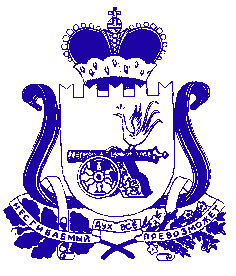 Администрация муниципального образования «Сафоновский район» Смоленской областиПОСТАНОВЛЕНИЕот 06.08.2021 № 983 В соответствии с пунктом 7 статьи 54 Федерального закона                                                от 12.06.2002 № 67-ФЗ «Об основных гарантиях избирательных прав и права на участие в референдуме граждан Российской Федерации», пунктом 9 статьи 68 Федерального закона от 22.02.2014 № 20-ФЗ «О выборах депутатов Государственной Думы Федерального Собрания Российской Федерации», пунктом 6 статьи 32 областного закона от 03.07.2003 № 41-з «О выборах органов местного самоуправления в Смоленской области», по предложениям территориальной избирательной комиссии муниципального образования «Сафоновский район» Смоленской области, избирательной комиссии муниципального образования Сафоновского городского поселения Сафоновского района Смоленской области, руководствуясь Уставом муниципального образования «Сафоновский район» Смоленской области, Уставом Сафоновского городского поселения Сафоновского района Смоленской области, Администрация муниципального образования «Сафоновский район» Смоленской областиПОСТАНОВЛЯЕТ:1. Выделить на территориях избирательных участков специальные места для размещения предвыборных печатных агитационных материалов при проведении выборов депутатов Государственной Думы Федерального Собрания Российской Федерации восьмого созыва, депутатов Совета депутатов Сафоновского городского поселения Сафоновского района Смоленской области четвертого созыва, назначенных на 19 сентября 2021 года (приложение № 1).2. Начальнику муниципального бюджетного учреждения «Управление коммунального хозяйства» А.Г. Бондареву разместить в установленных местах на территории Сафоновского городского поселения Сафоновского района Смоленской области стенды для размещения предвыборных печатных агитационных материалов при проведении выборов депутатов Государственной Думы Федерального Собрания Российской Федерации восьмого созыва, депутатов Совета депутатов Сафоновского городского поселения Сафоновского района Смоленской области четвертого созыва, назначенных на 19 сентября 2021 года, в срок до 18.08.2021 года.3. Рекомендовать руководителям исполнительно-распорядительных органов сельских поселений Сафоновского района Смоленской области подготовить и разместить в установленных местах на территориях сельских поселений Сафоновского района Смоленской области стенды для размещения предвыборных печатных агитационных материалов при проведении выборов депутатов Государственной Думы Федерального Собрания Российской Федерации восьмого созыва, депутатов Совета депутатов Сафоновского городского поселения Сафоновского района Смоленской области четвертого созыва, назначенных                           на 19 сентября 2021 года, в срок до 18.08.2021 года.4. Опубликовать настоящее постановление в газете «Сафоновская правда».5. Контроль за исполнением настоящего постановления возложить на заместителя Главы муниципального образования «Сафоновский район» Смоленской области - управляющего делами Н.Д. Водневу.Глава муниципального образования «Сафоновский район» Смоленской области				         А.И.ЛапиковСпециальные места на территории избирательных участков для размещения предвыборных печатных агитационных материалов при проведении выборов депутатов Государственной Думы Федерального Собрания Российской Федерации восьмого созыва, депутатов Совета депутатов Сафоновского городского поселения Сафоновского района Смоленской области четвертого созыва,назначенных на 19 сентября 2021 годаО выделении и оборудовании на территории избирательных участков специальных мест для размещения предвыборных печатных агитационных материалов при проведении выборов депутатов Государственной Думы Федерального Собрания Российской Федерации восьмого созыва, депутатов Совета депутатов Сафоновского городского поселения Сафоновского района Смоленской области четвертого созыва, назначенных на 19 сентября 2021 годаПриложение № 1к постановлению Администрации муниципального образования «Сафоновский район» Смоленской областиот06.08.2021 № 983№избирательного участкаЦентр избирательного участкаСпециальные местадля размещения предвыборных печатных агитационных материалов123430здание муниципального бюджетного учреждения культуры «Сафоновский городской культурный центр» (г. Сафоново, ул. Ленина, д. 4а)г. Сафоново, автобусная остановка «ЦРБ» (ул. Революционная, четная сторона)431здание муниципального бюджетного общеобразовательного учреждения «Средняя общеобразовательная школа № 6» г. Сафоново Смоленской областиг. Сафоново, автобусная остановка «пл. Тухачевского» (ул. Красногвардейская, нечетная сторона)432здание муниципального бюджетного общеобразовательного учреждения «Средняя общеобразовательная школа № 2» г. Сафоново Смоленской областиг. Сафоново, ул. Вахрушева, около д. 17433здание муниципального бюджетного учреждения дополнительного образования  «Центр детского творчества» г. Сафоново Смоленской областиг. Сафоново, ул. Заозерная, д. 8434здание муниципального бюджетного общеобразовательного учреждения «Средняя общеобразовательная школа № 9» г. Сафоново Смоленской областиг. Сафоново, автобусная остановка «Горгаз» (ул. Строителей, четная сторона)435здание профессионального образовательного учреждения «Сафоновская автомобильная школа Общероссийской общественно-государственной организации «Добровольное общество содействия армии, авиации и флоту России»г. Сафоново, ул. Советская, между домами № 5 и 9436здание муниципального бюджетного общеобразовательного учреждения гимназия г. Сафоново Смоленской областиг. Сафоново, автобусная остановка             «ул. Ленина» (ул. Ленина, между домами № 14 и 16)437здание муниципального бюджетного общеобразовательного учреждения «Средняя общеобразовательная школа № 1» г. Сафоново Смоленской областиг. Сафоново, ул. Советская, д. 46438здание муниципального бюджетного общеобразовательного учреждения «Средняя общеобразовательная школа № 1» г. Сафоново Смоленской областиг. Сафоново, автобусная остановка «пл. Шахтерская» (ул. Советская, четная сторона)439здание муниципального бюджетного дошкольного образовательного учреждения «Детский сад № 16 «Золотой ключик» города Сафоново Смоленской областиг. Сафоново, микрорайон-2, д. 16440здание муниципального бюджетного общеобразовательного учреждения «Средняя общеобразовательная школа № 7» г. Сафоново Смоленской областиг. Сафоново, автобусная остановка «Сберкасса м-н 2» (микрорайон-2, около д. 3)441здание муниципального бюджетного учреждения дополнительного образования «Сафоновская детская художественная школа им. В.М.Кириллова»г. Сафоново, автобусная остановка «ул. Кутузова» (ул. Кутузова, около д. 36)442здание муниципального бюджетного дошкольного образовательного учреждения «Детский сад № 22 «Журавлик» города Сафоново Смоленской областиг. Сафоново, микрорайон-1, д. 13443здание муниципального бюджетного учреждения дополнительного образования «Дом детского творчества» города Сафоново Смоленской областиг. Сафоново, автобусная остановка «Октябрьская» (микрорайон-3, около д. 2)444здание Сафоновского филиала областного государственного бюджетного профессионального образовательного учреждения «Смоленская академия профессионального образования»г. Сафоново, автобусная остановка «Больница» (ул. Октябрьская, около д. 70)445здание муниципального бюджетного общеобразовательного учреждения «Средняя общеобразовательная школа № 8» г. Сафоново Смоленской областиг. Сафоново, микрорайон-1, д. 31 (детско-юношеский филиал № 30 МБУК «Сафоновская РЦБС»)446здание муниципального бюджетного общеобразовательного учреждения «Средняя общеобразовательная школа № 4» г. Сафоново Смоленской областиг. Сафоново, ул. 1-я Ярцевская, около д. 1447здание муниципального бюджетного общеобразовательного учреждения «Средняя общеобразовательная школа № 4» г. Сафоново Смоленской областиг. Сафоново, ул. Ковалева, около магазина «Магнит»448здание муниципального бюджетного учреждения «Управление коммунального хозяйства»г. Сафоново, автобусная остановка «Мясокомбинат» 450здание муниципального бюджетного общеобразовательного учреждения «Начальная школа – детский сад» города Сафоново Смоленской областиг. Сафоново, микрорайон ГМП, около д. 38451здание муниципального бюджетного учреждения культуры «Сафоновский городской культурный центр» (г. Сафоново, ул. Куйбышева, д. 2)г. Сафоново, автобусная остановка «п. Горный» (ул. Ленинградская, нечетная сторона)452здание муниципального бюджетного общеобразовательного учреждения «Средняя общеобразовательная школа № 3» города Сафоново Смоленской областиг. Сафоново, автобусная остановка «ул. Московская»454здание Администрации Барановского сельского поселения Сафоновского района Смоленской областистенд около дома № 13 по ул. Советская в д. Бараново;стенд на фасаде здания бывшего Городковского фельдшерско-акушерского пункта ОГБУЗ «Сафоновская ЦРБ» в д. Городок;стенд на фасаде здания магазина «Кооператор» в д. Высокое;стенд около дома № 2 по ул. Центральная в д. Шавеево;информационный стенд в д. Кулево;информационный стенд в д. Городок455здание Администрации Беленинского сельского поселения Сафоновского района Смоленской областистенд около здания магазина Сафоновского райпо (д. Беленино, ул. Центральная, д. 10);стенд около дома № 6 по ул. Школьной в д. Клинка;стенд около здания магазина Сафоновского райпо (д. Мишенино, ул. Молодежная)457здание Администрации Прудковского сельского поселения Сафоновского района Смоленской областистенд около здания магазина Сафоновского райпо (д. Богдановщина, ул. Центральная, д. 9);стенд в здании механических мастерских СПК «Богдановщина»458здание Администрации Вадинского сельского поселения Сафоновского района Смоленской областистенд на фасаде здания магазина Сафоновского райпо (п. Вадино, ул. Советская, д. 21);стенд на фасаде здания ООО «Надежда» (п. Вадино, ул. Советская);стенд на фасаде здания ООО «Визит» (п. Вадино, ул. Труда, д. 3 а);стенд около здания магазина Сафоновского райпо в с. Лесное460здание АдминистрацииВадинского сельского поселения Сафоновского района Смоленской областистенд на фасаде здания магазина Сафоновского райпо (с. Васильевское, ул. Центральная, д. 58)461здание филиала «Вышегорский сельский Дом культуры» муниципального бюджетного учреждения культуры «Сафоновская районная централизованная клубная система»стенд на ул. Советской в д. Вышегор;стенд на ул. Мира в д. Вышегор;стенд на фасаде здания магазина Сафоновского райпо в д. Вышегор; стенд в здании магазина Сафоновского райпо в д. Анохово462здание филиала «Дроздовский сельский Дом культуры» муниципального бюджетного учреждения культуры «Сафоновская районная централизованная клубная система»стенд на фасаде здания магазина Сафоновского райпо (д. Дроздово, ул. Луговая, д. 3)463здание Администрации Барановского сельского поселения Сафоновского района Смоленской областистенд напротив дома № 40 по ул. Молодежной в д. Дурово;стенд около железнодорожного вокзала (ст. Дурово)464здание филиала «Зимницкий сельский Дом культуры» муниципального бюджетного учреждения культуры «Сафоновская районная централизованная клубная система»стенд около здания магазина Сафоновского райпо (д. Зимницы, ул. Центральная, д. 34)465здание Администрации Зимницкого сельского поселения Сафоновского района Смоленской областистенд около дома № 21 по ул. Школьная в д. Кононово, стенд около дома № 3 по ул. Привокзальная в п. Алферово466здание филиала «Игнатковский сельский Дом культуры» муниципального бюджетного учреждения культуры «Сафоновская районная централизованная клубная система»стенд около жилого дома № 4 по ул. Цветной в д. Морозово;стенд на центральной площади около здания магазина Сафоновского райпо в д. Игнатково467здание Администрации Издешковского сельского поселения Сафоновского района Смоленской областистенд на центральной площади в с. Издешково468здание Администрации Казулинского сельского поселения Сафоновского района Смоленской областистенд на фасаде здания по адресу: д. Казулино, ул. Центральная, д. 2469здание Администрации Николо-Погореловского сельского поселения Сафоновского района Смоленской областистенд около дома № 23 по ул. Днепровской в д. Николо-Погорелое;стенд на фасаде здания столовой МКОУ "Николо-Погореловская СОШ" (д. Николо-Погорелое, ул. Центральная, д.1)470здание Администрации Прудковского сельского поселения Сафоновского района Смоленской областистенд около магазина Сафоновского райпо (д. Прудки, ул. Центральная, д. 4)471помещение АдминистрацииПушкинского сельского поселения Сафоновского района Смоленской областистенд около магазина Сафоновского райпо (д. Пушкино, ул. Пролетарская, д. 25);стенд на фасаде здания дома № 29 по ул. Пролетарской в д. Пушкино;стенды на ул. Тухачевского в д. Петрово, на ул. Советской в д. Терентеево;около дома № 1 по ул. Придорожной в д. Максимово;возле автобусной остановки на ул. Луговой в д. Филиппово;около дома № 5 по ул. Центральной в д. Гридино472здание муниципального казенного дошкольного образовательного учреждения «Рыбковский детский сад» Сафоновского района Смоленской областистенд на ул. Центральной в д. Рыбки;стенд на фасаде здания магазина Сафоновского райпо (д. Рыбки, ул. Центральная, д. 1);стенд на ул. Центральной в д. Зарьево 473здание Администрации Старосельского сельского поселения Сафоновского района Смоленской областистенд на фасаде здания магазина Сафоновского райпо (д. Старое Село, ул. Придорожная, д.12)